ESM 1: Example images used for targets presented alone and with opposite sex othersFemale TargetsAlone+ 1 Opposite Sex Other+ 2 Opposite Sex Other+ 4 Opposite Sex OtherFemale Targets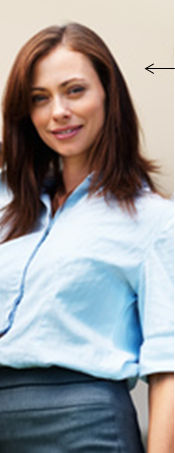 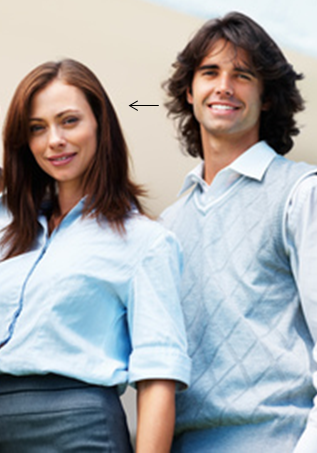 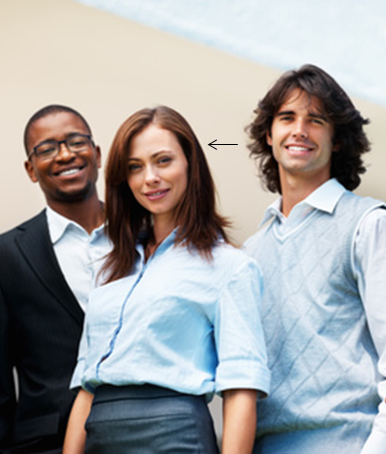 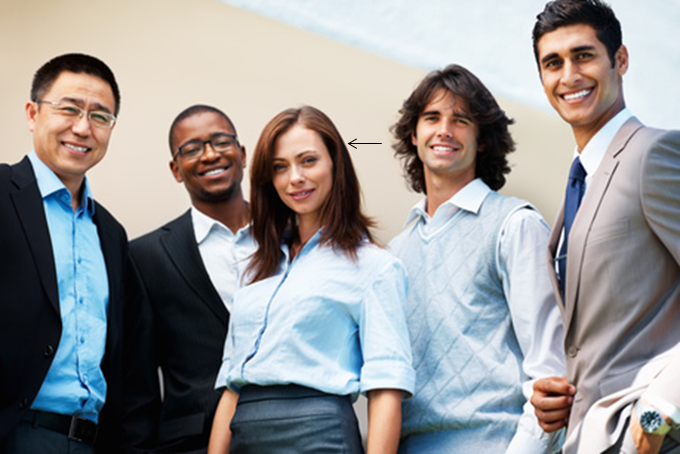 Male Targets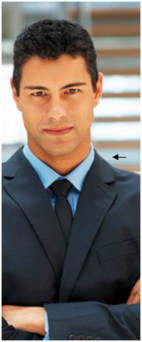 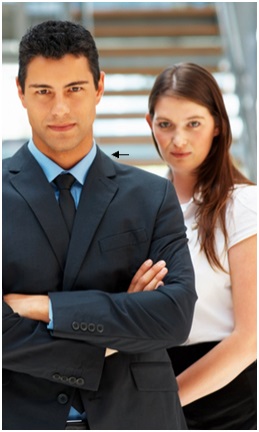 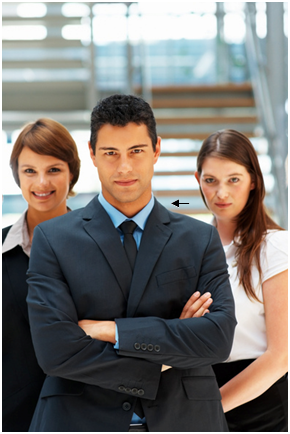 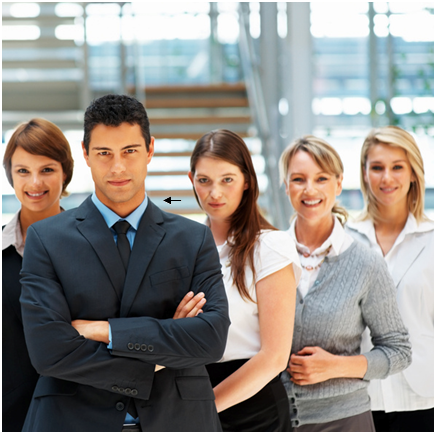 